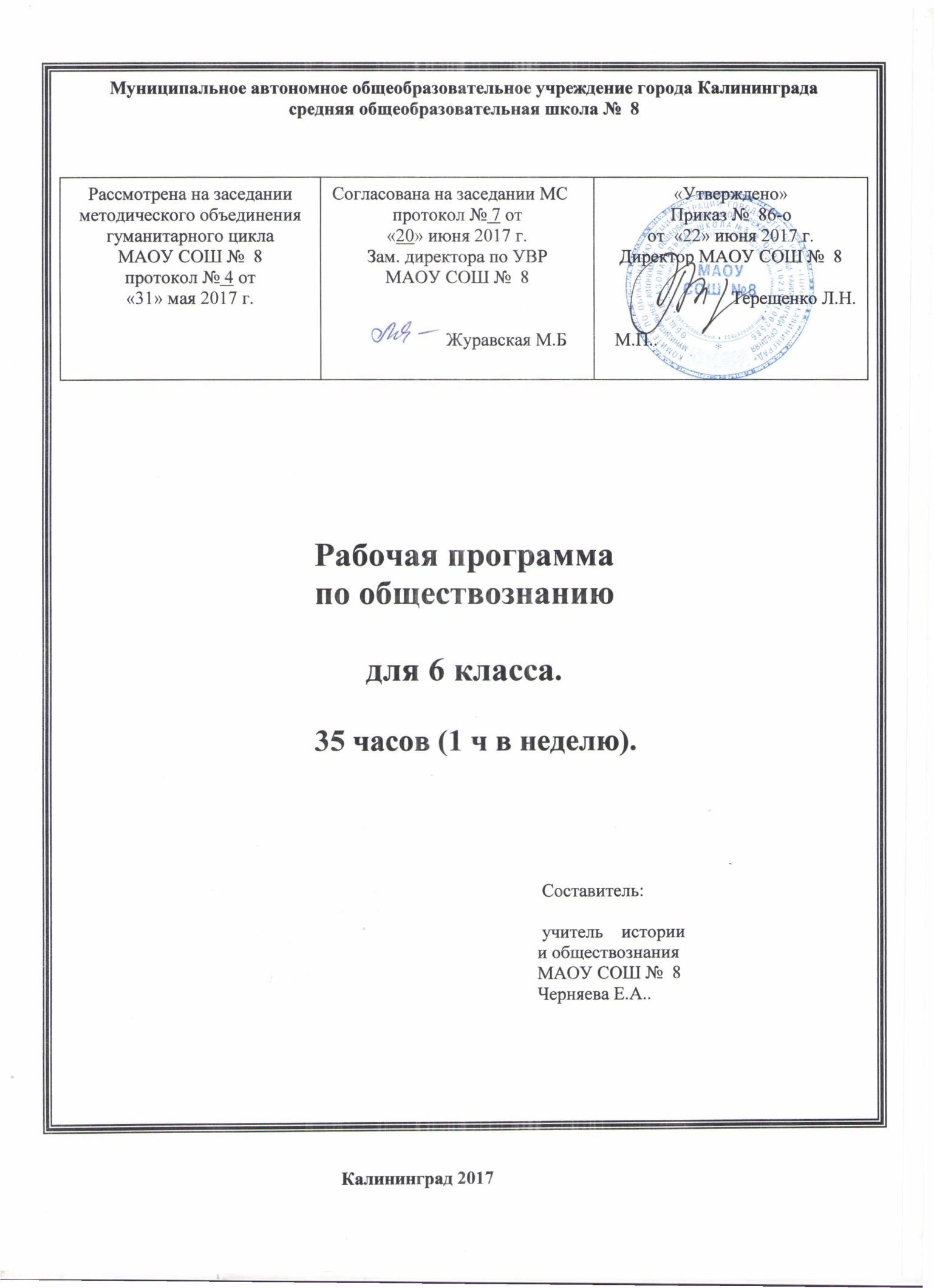   Рабочая программа по обществознанию для 6-го класса составлена на основе Примерной программы по обществознанию основного общего образования, основной образовательной программы  МАОУ СОШ №8 города Калининграда основного общего образования, авторской программы по обществознанию  под редакцией  Боголюбова Л.Н., Городецкой Н.И., Иванова Л.Ф., Лазебникова А.Ю., Матвеева А.И. для 6-9 классов (М.- Просвещение, 2014)  с учетом требований федерального государственного стандарта основного общего образования. В 6-х классах МАОУ СОШ №8 обучение ведется по учебникам: «Обществознание. 6 класс» под редакцией академика Л.Н. Боголюбова, Л. Ф. Ивановой (М.: Просвещение, 2016).На изучение курса отводится 35 часов (1 час в неделю, 35 учебных недель).Формы контроля: текущий, промежуточный.Текущий контроль предполагает систематическую проверку усвоения знаний, умений на каждом уроке, оценку результатов обучения на уроке. Периодический контроль осуществляется после изучения тем, разделов курса. Промежуточная  аттестация проводится в конце учебного года в форме контрольного тестирования.   Для систематической и тематической проверки знаний (текущий контроль) на уроках обществознания применяются разные типы и формы: устные, письменные, индивидуальные, фронтальные, групповые.Срок реализации программы:2017-2018 учебный год.Планируемые результаты освоения  учебного предмета.В курсе изучения обществознания в 6-ом классе ученик научится:Требования к результатам обучения предполагают реализацию деятельностного, компетентностного и личностно ориентированного подходов в процессе усвоения программы, что в конечном итоге обеспечит овладение учащимися знаниями, различными видами деятельности и умениями, их реализующими. Личностные результаты: 1)  усвоение гуманистических, демократических и традиционных ценностей многонационального российского общества; воспитание чувства ответственности и долга перед Родиной;2) формирование ответственного отношения к учению, готовности и способности обучающихся к саморазвитию и самообразованию на основе мотивации к обучению и познанию,  осознанному выбору и построению дальнейшей индивидуальной траектории образования на базе ориентировки в мире профессий и профессиональных предпочтений, с учётом устойчивых познавательных интересов, а также на основе формирования уважительного отношения к труду, развития опыта участия в социально значимом труде;3) формирование целостного мировоззрения, соответствующего современному уровню развития науки и общественной практики, учитывающего социальное, культурное, языковое, духовное многообразие современного мира;4) формирование осознанного, уважительного и доброжелательного отношения к другому человеку, его мнению, мировоззрению, культуре, языку, вере, гражданской позиции, к истории, культуре, религии, традициям, языкам, ценностям народов России и народов мира; готовности и способности вести диалог с другими людьми и достигать в нём взаимопонимания;5) освоение социальных норм, правил поведения, ролей и форм социальной жизни в группах и сообществах, включая взрослые и социальные сообщества; участие в школьном самоуправлении и  общественной жизни в пределах возрастных компетенций с учётом региональных, этнокультурных, социальных и экономических особенностей;6) развитие морального сознания и компетентности в решении моральных проблем на основе личностного выбора, формирование нравственных чувств и нравственного поведения, осознанного и ответственного отношения к собственным поступкам;7) формирование коммуникативной компетентности в общении и  сотрудничестве со сверстниками, детьми старшего и младшего возраста, взрослыми в процессе образовательной, общественно полезной, учебно-исследовательской, творческой и других видов деятельности;8) формирование ценности  здорового и безопасного образа жизни; усвоение правил индивидуального и коллективного безопасного поведения в чрезвычайных ситуациях, угрожающих жизни и здоровью людей, правил поведения на транспорте и на дорогах.Метапредметные результаты:1)  умение самостоятельно определять цели своего обучения, ставить и формулировать для себя новые задачи в учёбе и познавательной деятельности, развивать мотивы и интересы своей познавательной деятельности;2) умение самостоятельно планировать пути  достижения целей,  в том числе альтернативные,  осознанно выбирать  наиболее эффективные способы решения учебных и познавательных задач;3) умение соотносить свои действия с планируемыми результатами, осуществлять контроль своей деятельности в процессе достижения результата, определять способы  действий в рамках предложенных условий и требований, корректировать свои действия в соответствии с изменяющейся ситуацией;4) умение оценивать правильность выполнения учебной задачи,  собственные возможности её решения;5) владение основами самоконтроля, самооценки, принятия решений и осуществления осознанного выбора в учебной и познавательной деятельности;6) умение  определять понятия, создавать обобщения, устанавливать аналогии, классифицировать,   самостоятельно выбирать основания и критерии для классификации, устанавливать причинно-следственные связи, строить  логическое рассуждение, умозаключение (индуктивное, дедуктивное  и по аналогии) и делать выводы;7) умение создавать, применять и преобразовывать знаки и символы, модели и схемы для решения учебных и познавательных задач;8) смысловое чтение;9) умение организовывать  учебное сотрудничество и совместную деятельность с учителем и сверстниками;   работать индивидуально и в группе: находить общее решение и разрешать конфликты на основе согласования позиций и учёта интересов;  формулировать, аргументировать и отстаивать своё мнение.В курсе изучения обществознания в 6-ом классе ученик получит возможность научиться:сознательно организовывать свою познавательную деятельность (от постановки цели до получения и оценки результата);владение такими видами публичных выступлений (высказывания, монолог, дискуссия), следование этическим нормам и правилам ведения диалога; выполнять познавательные и практические задания, в том числе с использованием проектной деятельности и на уроках и в доступной социальной практике:на  использование элементов причинно-следственного анализа; на исследование несложных реальных связей и зависимостей; на определение сущностных характеристик изучаемого объекта; выбор верных критериев для сравнения, сопоставления, оценки объектов;на поиск  и извлечение нужной информации по заданной теме в адаптированных источниках различного типа;на перевод информации из одной знаковой системы в другую (из текста в таблицу, из аудиовизуального ряда в текст и др.), выбор знаковых систем адекватно познавательной и коммуникативной ситуации;на объяснение изученных положений на конкретных примерах;на оценку своих учебных достижений, поведения, черт своей личности с учетом мнения других людей, в том числе для корректировки собственного поведения в окружающей среде, выполнение в повседневной жизни этических и правовых норм, экологических требований;на определение собственного отношения к явлениям современной жизни, формулирование своей точки зрения.Содержание учебного курса обществознания в 6-х классахВведениеГлава I. Человек в социальном измеренииЧеловек. Индивид. Индивидуальность. Личность. Самопознание. Самосознание. Потребности человека. Духовный мир человека. Человек и деятельность. На пути к жизненному успеху.Глава II. Человек среди людейМежличностные отношения, их особенности, виды. Общение, средства общения. Конфликты в межличностном общении и способы их разрешения. Посредничество при разрешении конфликтов.Глава III. Нравственные основы жизниДобро, смелость и страх. Человечность.Итоговое повторение Повторение и обобщение материала курса обществознания.Тематическое планирование курса обществознания 6-х классах      Поурочное планирование курса обществознания в 6-х классах№п/пРаздел программыКоличество часов на изучение разделаПрактическая часть разделаСроки проведения1Введение. Как работать с учебником.1I четверть2Человек в социальном  измерении.12I -II четверть3Человек среди людей.11III четверть4Нравственные основы жизни.11III –IY четвертьИтого35№ Тема урокаДополнительные сведения№ Тема урокаДополнительные сведения№ Тема урокаДополнительные сведения1Вводное занятие. Как работать с учебником2Человек - личность3Человек - личность4Человек познает мир5Учимся узнавать и оценивать себя6Человек и его деятельность7Учимся правильно организовывать свою деятельность8Потребности человека9Потребности человека10На пути к жизненному успеху11На пути к жизненному успеху12Человек в социальном измерении13Повторительно-обобщающий урок «Человек в социальном измерении»14Межличностные отношения15Межличностные отношения16Человек в группе17Человек в группе18Общение 19Общение 20Конфликты в межличностных отношениях21Конфликты в межличностных отношениях22Человек среди людей23Повторительно-обобщающий урок«Человек среди людей»24Человек славен добрыми делами25Человек славен добрыми делами26Будь смелым.27Будь смелым.28Человек и человечность29Человек и человечность30Нравственные основы жизни31Нравственные основы жизни32Промежуточная аттестацияИтоговое тестирование33Что значит быть патриотом34Символика России35Итоговый урок